Башkортостан РеспубликаhыБəлəбəй районы муниципаль районыныӊМаксим – Горький ауыл советыауылбиләмәhе хакимиәте.Горький ис. ПУЙ ауылы, Бакса урамы,  3Тел.2-07-40 , факс: 2-08-98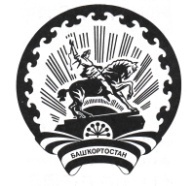 Республика БашкортостанАдминистрация сельского поселения Максим – Горьковский сельсовет муниципального района Белебеевский район 452014, с. ЦУП им. М.Горького, ул. Садовая, д. 3Тел. 2-07-40, факс: 2-08-98КарарПостановление02 декабрь 2019 й.№ 9302 декабря 2019 г.О признании утратившим силу  постановление Администрации сельского поселения Максим-Горьковский сельсовет муниципального района Белебеевский район республики Башкортостан № 14 от 04.03.2014г. «Об утверждении Положения о создании и поддержании в состоянии постоянной готовности к использованию местной системы оповещения и информирования населения сельского поселения Максим - Горьковский сельсовет об угрозе возникновения чрезвычайных ситуаций природного и техногенного характера и об опасностях, возникающих при ведении военных действий или в следствие этих действий»О признании утратившим силу  постановление Администрации сельского поселения Максим-Горьковский сельсовет муниципального района Белебеевский район республики Башкортостан № 14 от 04.03.2014г. «Об утверждении Положения о создании и поддержании в состоянии постоянной готовности к использованию местной системы оповещения и информирования населения сельского поселения Максим - Горьковский сельсовет об угрозе возникновения чрезвычайных ситуаций природного и техногенного характера и об опасностях, возникающих при ведении военных действий или в следствие этих действий»О признании утратившим силу  постановление Администрации сельского поселения Максим-Горьковский сельсовет муниципального района Белебеевский район республики Башкортостан № 14 от 04.03.2014г. «Об утверждении Положения о создании и поддержании в состоянии постоянной готовности к использованию местной системы оповещения и информирования населения сельского поселения Максим - Горьковский сельсовет об угрозе возникновения чрезвычайных ситуаций природного и техногенного характера и об опасностях, возникающих при ведении военных действий или в следствие этих действий»В соответствие с экспертным заключением Государственного комитета Республики Башкортостан по делам юстиции от 29.10.2019г., в соответствии с Федеральным законом «Об общих принципах организации местного самоуправления в Российской Федерации»,  Уставом сельского поселения Максим-Горьковский сельсовет муниципального района Белебеевский район Республики Башкортостан, ПОСТАНОВЛЯЮ:1. Признать утратившим силу постановление Администрации сельского поселения Максим-Горьковский сельсовет муниципального района Белебеевский район республики Башкортостан № 14 от 04.03.2014г. «Об утверждении Положения о создании и поддержании в состоянии постоянной готовности к использованию местной системы оповещения и информирования населения сельского поселения Максим - Горьковский сельсовет об угрозе возникновения чрезвычайных ситуаций природного и техногенного характера и об опасностях, возникающих при ведении военных действий или в следствие этих действий»2. Контроль за выполнением постановления оставляю за собой.Глава сельского поселения                                                   Н.К. Красильникова